HEIVA I TAHITI 2023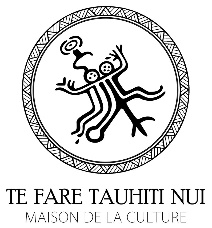 CONCOURS DE HĪMENE TUMU ET ‘ORI TAHITI(à nous retourner avant le 30 novembre 2022)Nom du groupe : ________________________________________________Nom du responsable : ____________________________________________Téléphone : _____________________________________________________Email : _________________________________________________________Pour rappel, la liste des pièces à fournir est la suivante :CONCOURS DE ‘ORI TAHITICONCOURS DE HĪMENE TUMUCatégorie de participationCatégorie de participation          Hura Tau	Hura Ava Tau         Tārava Tahiti    Tārava Raromata’i    Tārava Tuhaa paeCatégories facultativesCatégorie facultative          Orchestre pehe tumu	Orchestre libre          Meilleur danseur	Meilleure danseuse          ‘ūtē ‘āreareaLes concours en option peuvent être précisés ou modifiés après l’inscriptionLes concours de Hīmene rū’au et de ‘ūte paripari sont obligatoires.Pièces administratives à fournir si vous êtes une :AssociationEntreprise individuelleSociétéRelevé d’identité bancaireXXXCopie des Statuts signés à jourXXCopie récépissé de déclaration à jour délivré par la DIRAJ XCopie déclaration inscription pour les activités non commerciales visée et délivrée par la DICP (* : si commerciales par la CCISM)X XCopie attestation fiscale par la DICP justifiant que le groupe est en situation régulière à l’égard des obligations déclaratives et de paiement des impôts exigibles en année n-1 XXCopie parution au JOPF de la création de l’associationXComposition du bureau de l’association à jourXCopie avis de situation au RTE (N°T.A.H.I.T.I.) délivré par l’ISPFXX X